SC 24 N3955JTC 1/SC 24/WG8_N0619ISO/IEC JTC 1/SC 24Working Group 833rd WG 8 Plenary MeetingMinutes of Plenary and Other MeetingsArlington VA, USA7-11 August 2017These minutes record the meetings of Working Group 8 that took place during the 2017 annual SC 24 meetings held at the Virginia Tech Executive Briefing Center, Arlington VA, USA between the 7th and 11th August 2017.ContentsSection 1:	IntroductionSection 2:	Technical Presentations (All WGs)Section 3:	WG 8 Working Session and PresentationsSection 4:	WG 8 PlenaryAppendix A:    Technical Presentations AgendaAppendix B:	Working Session AgendaAppendix C:	WG 8 Plenary AgendaAppendix D:	Meeting PlanAppendix E:	List of AttendeesAppendix F:	Status of WG 8 Standards Development Appendix G:	Action ItemsTechnical Presentations relevant to WG 8The presentations are stored in both the WG 8 document Register and in the ISO/LiveLink SC 24/WG 8 General Document folder. These may be accessed on-line using the following links:WG 8 Document RegisterISO/LiveLink SC 24/WG 8 General DocumentsWG8_N0617:	Convenor’s ReportWG8_N0618:	WG 8 Recommendations to SC 24WG8_N0620:	SEDRIS Organization Liaison ReportWG8_N0621:	Overview of Systems Integration in JTC 1WG8_N0622:	WG 8 Overview and RoadmapWG8_N0623:	Proposal for Hosting the 2018 SC 24 PlenaryWG8_N0624:	Non-conformal Projections for Large Scale MappingWG8_N0625:	Update on the SISO RIEDP ProjectWG8_N0626:	Procedural Database Creation by OKTAL-SEWG8_N0627:	Using and Defining Standards in SE-COREWG8_N0628:	An Overview of Enterprise Data ServicesIntroductionThis document records the following meetings:Technical Presentations Session on Monday 7 August.WG 8 Working Session on Wednesday 9 AugustWG 8 Plenary on Thursday 10 AugustWG 8 members also attended the SC 24 Plenary meeting on Friday 11 August. The SC 24 Resolutions resulting from this meeting have been issued as document SC24 N3984, available from the SC 24 N-Documents List.There was no EDCS Registry meeting, as there were no issues needing to be addressed.Some members of WG 8 were unable to attend the meetings in person, but were able to participate via the WebEx web-conferencing facility.Technical Presentation Session Monday 7 August 201708:30 – 17:30 Arlington VA, USA (Eastern)Corresponding to:20:30 – 05:30 Monday/Tuesday Beijing, China14:30 – 23.30 Europe (Central)13:30 – 22:30 UK05:30 – 14:30 USA (Pacific)Chair: Myeong Won LeeFor the first time at an SC 24 meeting, technical presentations considered to be of interest to all Working Groups were shown at the start of the week as part of a single, joint session. The result was beneficial, as it encouraged working groups to be more aware of the work of other working groups and of the general theme of integrating all the work of SC 24 standards development with that of other SCs and TCs.  The agenda for the presentations is given in Appendix A.  A subset of the presentations is highlighted here.The SC 24 chair, Prof. Myeong Won Lee, began the session with an overview of the work of SC 24 in relation to JTC 1. She emphasized the direction in which JTC 1 is currently moving. Whereas the JTC 1 SCs were previously considered as a series of independent divisions, each with its own expertise, it is now realized that new areas are more complex and require more of a matrix type relationship to exist between them. The matrix type relationship between SCs is referred to by JTC 1 as Systems Integration. Standing Document 24 (SD 24) defines Systems Integration Standardization Guidelines to assist this process. The following areas have been identified as system integration entities:Big Data (WG 9)Smart Cities (WG 11)Internet of Things (SC 41, incorporating WG 7 Sensor Networks and WG 10 IoT)Prof. Lee’s presentation is available as WG 8 document N0621.Each of the WGs gave an overview of the work they are doing. The WG 8 overview is given by document WG8 N0622. A proposal to host the 2018 Plenary at Toulouse, France was made by OKTAL-SE. Their proposal and the facilities offered are given in document WG8 N0623.The following presentations were of particular relevance to WG 8:“UTM Squares and Choice of Projection”, Craig Rollins. The presentation was supported by both a set of slides (Non-conformal Projections for Large Scale Mapping WG8 N0624) and by wall maps. It was shown that, by overlaying a UTM square of the area of interest over a map or a layer of GIS data, the most suitable map projection can be determined.“Using and Defining Standards in SE Core Standards in SE, Ron Moore (WG8 N0627). It was not possible to give this presentation during the Monday session, so it was shown at the end of the WG 8 Working Session (see 3.13) instead.“An overview of Enterprise Data Services”, Rob Cox (WG8 N0628)To support greater reuse of the large number of environmental databases that have been generated by the US Army, Enterprise Data Services has been developed to enable users to find out more easily what other data exists, how to access it and how to make use of it. It serves the purpose of a data broker, as opposed to a data repository.“Update on the SISO RIEDP Project”. Farid Mamaghani (WG8 N0625).The Reuse and Interoperation of Environmental Data and Processes (RIEDP), as its name implies, aims to provide greater interoperability between databases generated by different producers. The approach is to provide a standardized reference process, make use of existing standards and to standardize the use of metadata, attributes and feature classifications. In contrast to SEDRIS, which has the same goal of reuse and interoperability, it does not define a set of standards for interoperability, but specifies a generation process that supports interoperability using existing standards. It does, however, make use of the SRM, EDCS and the concept of a data reference model. It consists of two documents: RIEDP Data Model Foundations, a Guide, and RIEDP Detailed Features Description, a SISO Standard.Further details of these presentations may be obtained from the WG 8 documents cited and which can be downloaded from both the WG 8 Document Register and the ISO/LiveLink SC 24/WG 8 General Documents.Back to TopWG 8 Working Session and PresentationsWednesday 9 August 201708:30 – 12:00 Arlington, VA, USA (Eastern)Corresponding to:20:30 – 23:59 Beijing, China (Eastern)14:30 – 18:00 Europe (Central)13:30 – 17:00 UK05:30 – 09:00 USA (Pacific)Chair: Jack CogmanIntroduction 			The attendees are shown in shown in Appendix EAs an extension of the Working Session, two presentations were shown that were not able to be included in the Monday Technical Presentations session.The Agenda is given in Appendix B. Welcome and IntroductionsThe attendees at the meeting introduced themselves, including three persons who were participating via WebEx. Pending Work ProjectsThere are currently 5 pending work projects, which include the completion of SRM Version 3 (18026). These have not progressed. Work ScheduleThere have been no changes to work programmes or to the work schedule.SC 24 RegistryThere have been no changes to the contents of the EDCS Class of items in the SC 24 Registry.Recent Changes to the SC 24 RegisterThe Open Skies Digital Exchange Format version 01.10 has been added to the BIIF Profile Section of the Registry. There have been no other changes.Blandine Garcia at ISO is concerned about whether the SC 24 Registry on LiveLink conforms to ISO policy. It has been pointed out to her that the Registry was set up in cooperation with ISO staff and hence there should not be a problem.It was noted that only a limited number of Registered Classes have links to a list of their contents. These are required in particular for the SEDRIS part 1 and SRM classes.Action 33-01: Update front page of SC 24 RegistryMigration of WG 8 Documents to LiveLinkThe SC 24/WG 8 documents folder on LiveLink has been updated to include all WG 8 documents from number 593 (Minutes of the Seattle Plenary in August 2015) to the present.Action 31-02 covers the transfer of all WG 8 documents to LiveLink and is continuing. The following further work was identified:Action 33-02: Investigate whether persons other than the WG 8 convenor may edit the WG 8 document folder.Related Work of the SISO RIEDP ProjectA presentation on the current status of the SISO RIEDP project was given in the Technical Presentations section on the Monday and is available as WG 8 document 0625 from the WG 8 Document Register and the ISO/LiveLink SC 24/WG 8 General DocumentsWG 8 Work Items related to other TCs and SCsWG 8 members are involved in the development of the SC 24/WG 9 - SC 29/WG 11 joint programme for a Mixed and Augmented Reality Reference Model, since WG 8 has experience in: Mixing live and virtual dataProven methods of co-ordinate transformationThe ability of EDCS to represent the properties of objectsWG 8 standards and work items may also be relevant to the work of other ISO TCs and SCs, although there is no such active work at present.Current Status of Action itemsAction 31-01Requirement:Update the SC 24 registry access page to correct discrepancies and to add linksCurrent Status:The BIIF Profile Section was updated in June 2017 to include the Open Skies Digital Data Exchange Format. The home page, which allows access to the registry classes, has not yet been updated. At present, the EDCS registry is the only active WG 8 registry.Action 31-01 will be closed and a new action, 33-01, will be raised to update the front page of the SC 24 Registry so that additional classes have links to their contentsAction 31-02Requirement:Transfer all documents in the WG 8 Document Register to the WG 8 folder in ISO LiveLink and ensure the two registers are synchronized.Current Status:All WG 8 documents issued since May 2015 have been added to the LiveLink SC 24/WG 8 Document Folder, but not documents previous to that. Continuing.Action 31-03Requirement:Investigate whether LiveLink has the capabilities to accommodate other web pages of the WG 8 web site, such as lists of meetings, “What’s New” page etc.Current Status:No action to date. Continuing.Action 32-02Requirement:Request ISO to correct information about Liaison Organizations on the SC24 web-site, to reflect the revised definitions given in the current ISO Directives.Current Status:It appears this situation has occurred because changes to the liaison categories were made by the TMB, without consulting the SCs. Some changes have been made, but not all. Further work needed to:Clarify the definition of each of the four liaison categories.Provide a list of what still needs to be done to correct the inconsistencies.It was subsequently decided in the WG 8 Plenary (see 4.13 and 4.14) that the Action Item should be redefined to reflect more clearly what is required.Continuing.Action 32-03Requirement:The SRM team to review the specific items in the ISO Geodetic Registry Network about which information should be requested or where liaison work needs to be done.Current Status:The SRM team has decided that the ISO Geodetic Registry Network is not of direct relevance to the SRM, so no further action need be taken.Closed.Review of the WG 8 Work ProgrammeAs stated in 3.3, there has been no change in the last year to the WG 8 Work Programme, so it remains as shown in Appendix FDraft WG 8 Recommendations to be forwarded to SC 24.The following changes to the 2016 Recommendations were agreed: Support for New WG 8 WorkCarole Nissoux requested that the ‘patches’ used for procedural database creation (see 3.12 below) should be added to the EDCS. They should therefore be added to the recommendation for new WG 8 Work.MA/RA ISO ListIt was reported that the ISO list of Maintenance and Registration Authorities (MA/RA) is still not correct and needs to be checked.Promoting Joint Work with TC 211The name of Kurt Schulz should be removed from the list of Subject Matter Experts.The WG 8 Working Session concluded at this point. After a short break, presentations were given by Carole Nissoux on “Procedural Database Creation” and by Ron Moore on “Using and Defining Standards in SE Core”. Both presentations were given remotely via WebEx, from France and the US respectively. These presentations were omitted from the Monday session because there was insufficient time and because Ron Moore was not available.“Procedural Database Creation and Rendering”, Carole Nissoux (OKTAL-SE)Carole Nissoux gave the presentation remotely from the OKTAL-SE premises in Toulouse, France. The PDF file of the presentation is available as WG 8 document N0626 in the WG 8 Document Register and the ISO/LiveLink SC 24/WG 8 General DocumentsProcedural database generation is a method to generate a terrain database on-line, as opposed to traditional databases that are generated off-line and stored on the disk. The method allows databases to be used that cover a large area, but also have high detail in specific places. Refer to the presentation file for further details.“Using and Defining Standards in SE CORE”, Ron Moore (Leidos)Ron Moore is working on the US DoD SE CORE project together with Rob Cox. The presentation, which was given remotely, describes how SE Core is promoting interoperability by establishing a repository of interchangeable components. SE Core provides common terrain databases, common models and standard simulation components that enable interoperability and facilitate fair fight in simulators and simulations. SE CORE uses a database generation process similar to the currently developing RIEDP standard, and uses both SRM and EDCS standards.Further details are available in the presentation, which is stored as WG 8 document N0627 in the WG 8 Document Register and the ISO/LiveLink SC 24/WG 8 General DocumentsThe meeting finished at 12.15 (local time).Back to Top WG 8 PlenaryThursday 10 August 201708:30 – 10:00 Arlington, VA, USA (Eastern)Corresponding to:20:30 – 22:00 Beijing, China (Eastern)14:30 – 16:00 Europe (Central)13:30 – 15:00 UK05:30 – 07:00 USA (Pacific)Chair: Jack CogmanAttendees joined the meeting, either face-to-face in the meeting room or via WebEx, as shown in Appendix E.The WG 8 Plenary Agenda is given in Appendix C.WelcomeThe Convenor, Jack Cogman, welcomed people to the meeting.Roll Call and IntroductionsEach person attending the meeting introduced herself/himself.Minutes of the 32nd WG 8 plenary meeting held in Beijing, ChinaThere were no comments, so the minutes were accepted. Convenor’s ReportJack Cogman gave a short presentation to supplement the Convenor’s Report document, which is stored as WG 8 document N0617 in the WG 8 Document Register and the ISO/LiveLink SC 24/WG 8 General Documents. The presentation highlighted the following points that needed to be addressed:Work scheduleStatus of documents on LiveLinkChanges required for the SC 24 Register on LiveLink and the ISO web site regarding Liaison OrganizationsStatus of Action ItemsAll of these points were discussed in more detail during the meeting. In particular, Craig Rollins proposed an idea related to the SRM that is reported in 4.8 (Editors Reports).  Summary of key topics from the Working SessionTwo new action items were raised, namely:Action 33-01: Update the front page of the SC 24 Registry to provide additional classes with links to a list of their contentsAction 33-02: Investigate whether persons other than the WG 8 Convenor may edit the WG 8 document folderIt was also decided to amend the definition of Action 32-02.At the end of the Working Session, two interesting presentations were given on the use of procedural database creation by OKTAL-SE and on the interoperability facilities provided by the SE CORE program (US DoD). National Body ReportsNational body reports have been issued as the following SC 24 documents:N3962 – AustraliaN3964 – ChinaN3963 – JapanN3967 – KoreaN3969 – UKN3978 – USAThese documents may be obtained from the SC 24 N-Documents List on LiveLink.Liaison ReportsDGIWGThere was no liaison report from DGIWG, the Defense Geospatial Information Working Group. SEDRISThe SEDRIS liaison report has been issued as WG 8 document N0620, which may be downloaded from the WG 8 Document Register and the ISO/LiveLink SC 24/WG 8 General Documents.  It is also available as document SC24 N3956. TC 211Peter Ryan reported that the Chris Body, the TC 211 Liaison, was now more active, following the sad loss of his wife after a long illness. The TC 211 liaison report has been issued as SC 24 document N3965.SISORoy Scrudder, the SISO Liaison, no longer receives funding for standards work, so was not able to be present at the meeting. The SISO Standards Activity Committee has issued a SISO Liaison Report, however, which is stored as SC24 document N3979 in the WG 8 Document Register and the ISO/LiveLink SC 24/WG 8 General Documents.   OtherThere were no other Liaison Reports.Editors ReportsAs there are currently no active programmes, Farid Mamaghani gave a summary of the current status. Further work is required, but since further funding is not available at present, it is not possible to advance any programme. Of the programmes pending development, the SRM (18026) is considered the most critical, since all other amendments to standards depend upon it.Craig Rollins pointed out earlier in the meeting that the updates planned for the SRM (18026) could be of benefit to existing SRM users and that perhaps they should help to fund them. It was agreed that a Recommendation should be made to SC 24 proposing that users of the SRM who will benefit from the planned enhancements should be asked to participate in the work of completing those enhancements.Report from the Registry RapporteursEDCS RegistryEDCS has about 300 items to address. Because this has gone on for a long time, original sponsors of many submissions to the registry are no longer in existence, so the prudent thing to do may be to eliminate the items. In order to address these items, it would be necessary to work with the submitters to resolve any issues.   Paul Foley recommended that we should be ready to accept any new submissions from Oktal-SE. SRM RegistryNo items have been submitted to date.SEDRIS DRM RegistryNo items have been submitted to date.Appointment of Registry RapporteursFollowing the 2016 Plenary, Youngsoo Kwon reported that he was no longer able to continue as DRM Rapporteur as he had changed jobs to work on 3D Printing. Farid Mamaghani offered his name to be put forward as DRM Rapporteur, which was accepted.The existing Registry Rapporteurs, which include Farid as DRM Rapporteur, were re-appointed, with no objections, as shown below:EDCS:  Farid MamaghaniSRM:    Paul BernerDRM:   Farid MamaghaniWG 8 Content of the SC 24 Business Report and Dashboard for 2017-2018Since 2017, the traditional Business Plan has been replaced with the shorter and more informative Business Report and Dashboard.All WG activities, including those for WG 8, are reported in terms of Accomplishments, Deliverables and Strategies/Risks. For accomplishments, it was suggested that some of the wording in the SEDRIS Liaison Report (WG8 N0620) could be used. The Strategies/Risks section should include support for SISO RIEDP, as well as investigation into the use of WG 8 Standards in emerging areas, such as those being addressed by OKTAL-SE.Jack Cogman agreed that the Business Report and Dashboard would include these suggestions when they are generated. It was noted that the deadline for submission to JTC 1 is 21 Aug 2017.Work ScheduleAs there has been no change in the status of WG 8 standards in development, the work schedule remains as it was a year ago, as shown in Appendix F.Recommendations to SC 24Based on the 2016 Recommendations to SC 24, the following changes were made to produce the 2017 Recommendations to SC 24. These changes were the result of items identified in the Working Session and at this meeting.Representation of Wang tiling to be added to Support for New Work (Recommendation 4)Representation of Patches for procedurally generated terrain data to be added to Support for New Work (Recommendation 4)Using X3D to show SEDRIS data to be added to Support for New Work (Recommendation 4)The representation of digital holographic data, also identified in Recommendation 4, should be retained as it provides an application area for SEDRIS standards.A new recommendation to be added to ask users of 18026 (SRM) to participate in the completion of the improvements to this standard The name of Kurt Schulz to be removed from the list of subject matter experts in Promoting joint Work with TC 211 (section 6).To resolve the confusion resulting from the redefinition of Liaison Organization categories by ISO, the SC 24 Secretariat to be requested to coordinate with ISO to ensure all SC 24 Liaisons are assigned the correct category and whether the information given on the LiveLink SC24 web pages is correct.In relation to the last recommendation, it was noted that Action Item 32-03 addresses the same issue by requesting ISO to correct the information about Liaison Categories. As the reason for the change made by ISO is not known, however, it was decided to reword the action in accordance with the above recommendations.The final 2017 Recommendations to SC 24 may be accessed as WG 8 Document N0618 in the WG 8 Document Register and the ISO/LiveLink SC 24/WG 8 General Documents. Action ItemsExisting Open ItemsThe status of the existing Action items 31-01, 31-02, 31-03, 32-02 and 32-03 was resolved in the Working Session, section 3.9. Amended and New ItemsResulting from this meeting and the Working Session, one action item needs to be amended (32-02) and two new ones need to be raised: Action 32-02: Change from: “Request ISO to correct information about Liaison Organizations on the SC24 web-site, to reflect the revised definitions given in the current ISO Directives”, to “Request the SC24 Secretariat to liaise with ISO to verify whether the liaison categories assigned to SC 24 Liaison Organizations correspond with the current definitions of the categories and if they do not, take appropriate action to correct them”Action 33-01: Update the front page of the SC 24 Registry to provide additional classes with links to a list of their contentsAction 33-02: Investigate whether persons other than the WG 8 Convenor may edit the WG 8 document folderThe updated action list is shown in Appendix G.AdjournThe Plenary meeting closed at 10:00 (local time). Back to TopAppendix ATechnical Presentations AgendaMonday 7th August 201708:30 – 17:30 (Arlington, USA Eastern)Back to TopAppendix BWorking Session Agenda and PresentationWednesday 9 August 201708:30 – 12:00 Arlington, VA, USA (Eastern)20:30 – 23:59 Beijing, China (Eastern)14:30 – 18:00 Europe (France)05:30 – 09:00 USA (Pacific)Welcome and Introductions – Jack Cogman, WG 8 ConvenorPending Work Projects:ISO/IEC 18023-1 Ed. 2, SEDRIS Part 1 RevisionISO/IEC 18023-3 Ed. 2, SEDRIS Part 3 RevisionISO/IEC 18024-4 Ed. 2, SEDRIS Language Binding RevisionISO/IEC 18026 Ed. 3, SRM RevisionISO/IEC 18042-4 Ed. 2, SRM Language Binding RevisionAll the above projects are on hold at present, but the status of each will be reviewed.Work ScheduleEDCS Registry Recent Changes to SC 24 RegisterMigration of WG 8 Document Register to LiveLinkRelated Work of SISO RIEDP (Reuse and Interoperation of Environmental Data and Processes)       WG 8 Work Items related to other JTC 1 SCs and WGsCurrent status of Action ItemsReview of the WG 8 work programme and revision, if necessaryDraft recommendations to be forwarded to the WG 8 Plenary meeting10:30 AM (Approx.)“Procedural Database Creation and Rendering” - Carole Nissoux, OKTAL-SE“Using and Defining standards in SE-CORE” - Ron Moore, LeidosBack to Top Appendix CWG 8 Plenary AgendaThursday 10 August 201708:30 – 10:00 Arlington, VA, USA (Eastern)20:30 – 22:00 Beijing, China (Eastern)14:30 – 16:00 Europe (Central)13:30 – 15:00 UK05:30 – 07:00 USA (Pacific)Welcome Roll call and introductionsCorrections to, and approval of, the minutes of the 32nd meeting held in BeijingConvenor's reportSummary of key topics from the Working SessionNational Body reportsLiaison reportsDGIWGSEDRISSISOOtherEditor reportsISO/IEC 9973EDCS and EDCS LBSRM and SRM LBSEDRIS Parts 1, 2, and 3SEDRIS LBReports from the registry rapporteursAppointment of registry rapporteursEDCSSRMSEDRISSummary of WG 8 content in the draft SC 24 Business Plan for 2017-18Work ScheduleDiscussion and approval of recommendations to SC 24Review action itemsAdjournAppendix D - Meeting Plan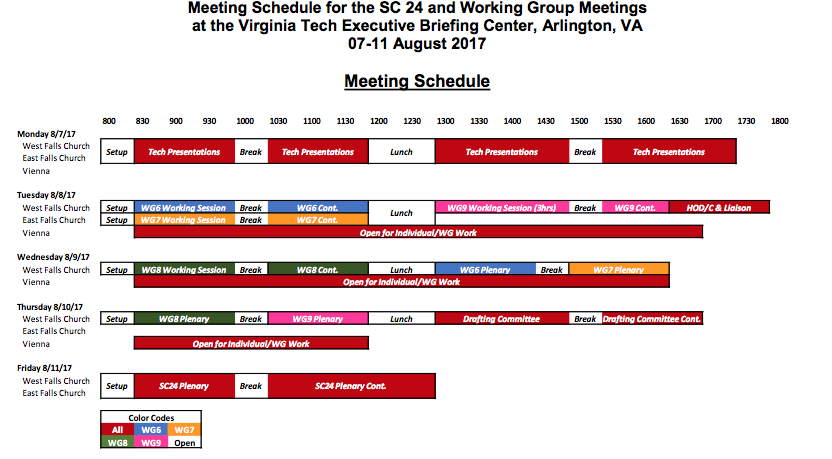 Back to TopAppendix EList of AttendeesBack to TopAppendix FStatus of WG 8 Standards DevelopmentNWIP:	New Work Item ProposalCD:		Committee DraftDIS:		Draft International StandardFCD:		Final Committee DraftFDIS:		Final Draft International StandardIS:		International StandardPDAM:	Preliminary Draft AmendmentFPDAM:	Final Preliminary Draft AmendmentFDAM:	Final Draft AmendmentPDTR:		Preliminary Draft Technical ReportDTR:		Draft Technical ReportTR:		Technical ReportBack to TopAppendix GAction ItemsISO/IEC JTC 1/SC 24/WG 8Meeting #33, Arlington VA, USA, 8th August 2017Shaded areas indicate action items that have been closed since last yearBack to TopTime SlotDurationTopicPresentor130SC24 Update & JTC1 System IntegrationM. Lee215WG6 Overview/RoadmapR. Puk215WG7 Overview/RoadmapY. Chung315WG8 Overview/RoadmapJ. Cogman315WG9 Overview/RoadmapG. Kim430Oktal-SE Presentation with info 2018 venueC. Nissoux530NGA presentation on map projectionsC. Rollins610TC211 StandardizationP. Ryan620Computer Vision (CV) Image Processing StandardizationY. Chung730Using and Defining Standards in SE CoreR. Moore830WG9 MAR Work Item OverviewG. Kim, K. Yoo, M. Lee, T. Kurata930Smart City VisualizationP. Ryan, M. Lee1030Subjective Quality Assessment Of Panoramic Videos
In Virtual Reality EnvironmentsJ. Wang1115An overview of Enterprise Data ServicesR. Cox1115SISO RIEDP StandardsF. Mamaghani1230Animation of internal organs by 3D Deformation TechniquesJ. Choi1330Data-driven VisualizationK. Yoo1430Extended Material Node for Representing
Haptic Properties in Virtual/Augmented Reality G. KimNB/LO + NameAffiliationE-MailAttendance at MeetingsAttendance at MeetingsAttendance at MeetingsNB/LO + NameAffiliationE-MailWG 8  Working Session WG 8 PlenarySC 24 PlenaryNB/LO + NameAffiliationE-MailFace-to-Face/WebExFace-to-Face/ WebExFace-to-Face/ WebExSC 24 OfficersMyeong Won LeeSC 24 Chair, Suwon Universitymwlee@suwon.ac.krFace-to-FaceFace-to-FaceFace-to-FaceCharles WhitlockSC 24 Secretary, BSIcharles.whitlock@bsigroup.comFace-to-FaceFace-to-FaceAustraliaPeter RyanDSTO Australiapeter.ryan@dsto.defence.gov.auFace-to-FaceFace-to-FaceChinaCong WangCESIwangcong@cesi.cnFace-to-FaceFace-to-FaceJing WangBeijing Institute of Technologywangjing@bit.edu.cnWeiming YiBeijing Institute of Technologyywm@bit.edu.cnKoreaYun Koo ChungWG 7 Convenor, ETRIykchung99@gmail.comFace-to-FaceChoi, Jung-JuAjou Universityjungju@ajou.ac.krFace-to-FaceGerard KimWG 9 Convenorgjkim@korea.ac.krFace-to-FaceHa-Jine KimnFormer SC 24 Chairhjkimn@ajou.ac.krWebExWoontack WooKAIST Universitywwoo@gist.ac.krFace-to-FaceByounghyun YooKorea Institute of Science and Technology (KIST)yoo@byoo.netFace-to-FaceKwan-Hee YooChungbuk Universitykhyoo@chungbuk.ac.krFace-to-FaceFace-to-FaceJapanMasaki AonoToyohashi University of Technologyaono@tut.jpFace-to-FaceFace-to-FaceTakeshi KurataAISTt.kurata@aist.go.jpFace-to-FaceUKJack CogmanWG 8 Convenorjack.cogman@datasim.netFace-to-FaceFace-to-FaceFace-to-FaceMartin SmithUK HoDmsmith1@talktalk.netFace-to-FaceUSLaura MooreIndependentlamwismar@gmail.comFace-to-FaceFace-to-FaceRon MooreLeidosWebExBill ProtzmanDCS Corp., US HoDwprotzman@dcscorp.comFace-to-FaceFace-to-FaceDick PukWG 6 Convenorpuk@igraphics.comFace-to-FaceFace-to-FaceFace-to-FaceCraig RollinsNGAcraig.m.rollins@nga.milFace-to-FaceFace-to-FaceFace-to-FaceJason SmithExelis, Inc.jason.smith@exelisinc.comFace-to-FaceSEDRISPaul BernerWG 8 EditorBerner@Consultant.comFace-to-FaceFace-to-FaceRob CoxWG 8 Editorrobert.m.cox14.civ@mail.milWebExWebExPaul FoleyIndependentpjfoley2@verizon.netFace-to-FaceFace-to-FaceFace-to-FaceTim GiffordWG 8 Secretarytgifford@cfl.rr.comWebExWebExFarid MamaghaniSEDRIS Organizationfarid@sedris.orgFace-to-FaceFace-to-FaceFace-to-FaceCarole NissouxSEDRIS/OKTAL-SEcarole.nissoux@oktal-se.frWebExWebExWeb3D ConsortiumDon BrutzmanNaval Postgraduate School, Monterey, USAbrutzman@nps.eduFace-to-FaceFace-to-FaceFace-to-FaceStandardNWIPCDPDAMPDTRDIS (FCD)FPDAMFDISFDAMDTRIS/TREDCS LB (18041-4) Edition 3NWIP Approved 14 Jun 13CD Approved 14 Jun 13DISApproved 15 Nov 15FDIS -IS Published 27 May 16SRM (18026) Edition 3NWIP to continueEd. 3, cancelled in 2014SEDRIS Pt 1 (18023-1) Ed. 1  Amendment 2NWIP when SRM Ed 3 publishedSEDRIS Pt 3 (18023-3) Ed. 1  Amendment 2NWIP when SRM Ed 3 publishedSEDRIS LB  (18024-4) Ed. 1  Amendment 2NWIP when SRM Ed 3 publishedSRM LB  (184042-4) Ed. 1  Amendment 2NWIP when SRM Ed 3 publishedNo.Action ItemAssigned toDueDoneComment31-01Update the SC 24 registry access page to correct discrepancies and to add linksF. Mamaghani,J.CogmanApril 20162016-Aug-25: Contact has been made with Ms. Blandine Garcia and Ms. Maho Takahashi at ISO, but no changes have yet been implemented.June 2017: The BIIF Profile section was updated to include the Open Skies Digital Data Exchange Format. Closed.As the home page has not yet been updated, this has been raised as a new action 33-0131-02Transfer all documents in the WG 8 Document Register to the WG 8 folder in ISO LiveLink and ensure the two registers are synchronized.J.CogmanG. WentzMarch 20162016-Aug-25: Continuing.08-Aug-2017: All WG 8 documents issued since May 2015 have been uploaded to the ISO LiveLink WG 8 folder.Continuing.31-03Investigate whether LiveLink has the capabilities to accommodate other web pages of the WG 8 web site, such as lists of meetings, “What’s New” page etc.J.CogmanMarch 20162016-Aug-25: Continuing.2017-Aug-08: No action to date.Continuing.32-02Request the SC24 Secretariat to liaise with ISO to verify whether the liaison categories assigned to SC 24 Liaison Organizations correspond with the definitions of the categories redefined in 2017 by ISO. If they do not, then take the appropriate actions to correct themF. Mamaghani,J.CogmanApril 20172016-Aug-205: Contact has been made with Ms. Blandine Garcia and Ms. Maho Takahashi at ISO, but no changes have yet been implemented.2017-Aug-08: Definition of the Action Item changed from asking ISO to correct the information to SC 24 asking ISO to verify if existing liaison categories are valid and to correct if not.Continuing.32-03The SRM team to review the specific items in the ISO Geodetic Registry Network about which information should be requested or where liaison work needs to be done.P.BernerF.MamaghaniK.TrottW. MacchiApril 20172017-Aug-08: The SRM have concluded that the ISO Geodetic Registry Network is not of direct relevance to the SRM, hence no further action is required.Closed.33-01Update the front page of the SC 24 Registry to enable additional classes to have links to their contentsF. Mamaghani,J. CogmanApril 201933-02Investigate whether persons other than the WG 8 Convenor may edit the LiveLink WG8 document folder.J. CogmanApril 2019